Orts/Stadtverband:   			 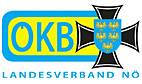 								          Datum: 21. Juli 2016Antrag  für Auszeichnungen im Orts- StadtverbandÖsterreichischer Kameradschaftsbund     Landesverband NiederösterreichFerstlergasse 8 / 33100 ST. PöltenTel: 02742 / 23 3 23Fax: 02742 / 23 3 23Namensliste für jeweilige Auszeichnung auf zweiter Seite eingebenDie Einhaltung der Bestimmungen des Ordensstatutes wird bestätigt.Es wird gebeten, die bestellten Auszeichnungen und die Rechnung an:zu senden.Der Obmann:  Angefügte Namensliste:Datum der geplanten Verleihung:StkArt der Auszeichnung mit AbkürzungenReservistenehrenschild mit Miniatur                                                 (ResES)Medaille in Bronze für besondere Verdienste des OV/StV              (OMb)Medaille in Silber für besondere Verdienste des OV/StV                (OMs)Medaille in Gold für besondere Verdienste des OV/StV                 (OMg)Medaille in Bronze mit Wappen  für 25-jährige Mitgliedschaft       (Med25)Medaille in Silber mit Wappen  für 40-jährige Mitgliedschaft         (Med40)Medaille in Gold mit Wappen für 50-jährige Mitgliedschaft            (Med50)Medaille in Gold mit Wappen für 60-jährige Mitgliedschaft            (Med60)Ehrenbrosche in Gold                                                                        (EB)Ehrenbrosche in Gold (Imitation)                                                      (EBI)Leistungsabzeichen alt                                                                       (LAa)Name:Plz:Ort:Tel.Nr:AuszeichnungFamilienname u. VornameAdresseGeb. Datum